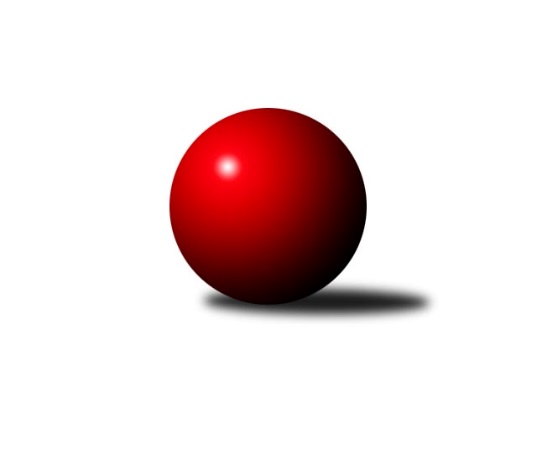 Č.11Ročník 2022/2023	9.12.2022Nejlepšího výkonu v tomto kole: 2737 dosáhlo družstvo: TJ Kunžak AJihočeský KP1 2022/2023Výsledky 11. kolaSouhrnný přehled výsledků:TJ Centropen Dačice E	- KK Lokomotiva Tábor	7:1	2667:2479	8.5:3.5	2.12.TJ Nová Ves u Č. B. A 	- TJ Loko Č. Budějovice B	4:4	2391:2391	5.0:7.0	2.12.KK Hilton Sez. Ústí B	- TJ Kunžak A	0:8	2552:2737	2.5:9.5	2.12.TJ Sokol Nové Hrady A	- TJ Sokol Písek A	8:0	2638:2421	10.0:2.0	2.12.TJ Dynamo Č. Budějovice A	- TJ Spartak Soběslav A	6:2	2486:2282	9.0:3.0	2.12.TJ Sokol Chotoviny B	- KK Hilton Sez. Ústí A	1:7	2513:2647	2.0:10.0	2.12.KK Hilton Sez. Ústí B	- TJ Spartak Soběslav A	5:3	2636:2595	5.5:6.5	9.12.TJ Sokol Nové Hrady A	- TJ Kunžak A	3:5	2521:2622	5.0:7.0	9.12.TJ Sokol Písek A	- TJ Centropen Dačice E	6:2	2349:2311	5.0:7.0	9.12.Tabulka družstev:	1.	KK Hilton Sez. Ústí A	11	9	1	1	63.5 : 24.5 	83.0 : 49.0 	 2605	19	2.	TJ Sokol Nové Hrady A	11	7	1	3	56.0 : 32.0 	78.0 : 54.0 	 2647	15	3.	TJ Centropen Dačice E	11	7	1	3	52.5 : 35.5 	73.5 : 58.5 	 2574	15	4.	TJ Nová Ves u Č. B. A	11	5	3	3	49.0 : 39.0 	77.5 : 54.5 	 2487	13	5.	TJ Dynamo Č. Budějovice A	11	6	1	4	45.0 : 43.0 	62.5 : 69.5 	 2523	13	6.	TJ Loko Č. Budějovice B	11	4	3	4	47.5 : 40.5 	68.5 : 63.5 	 2500	11	7.	TJ Sokol Písek A	11	5	1	5	37.0 : 51.0 	56.0 : 76.0 	 2468	11	8.	TJ Kunžak A	11	5	0	6	44.5 : 43.5 	67.0 : 65.0 	 2643	10	9.	TJ Spartak Soběslav A	11	4	0	7	40.0 : 48.0 	61.0 : 71.0 	 2485	8	10.	KK Hilton Sez. Ústí B	11	3	1	7	34.0 : 54.0 	55.5 : 76.5 	 2545	7	11.	KK Lokomotiva Tábor	11	3	0	8	32.0 : 56.0 	62.0 : 70.0 	 2491	6	12.	TJ Sokol Chotoviny B	11	2	0	9	27.0 : 61.0 	47.5 : 84.5 	 2444	4Podrobné výsledky kola:	 TJ Centropen Dačice E	2667	7:1	2479	KK Lokomotiva Tábor	Jiří Malínek	 	 222 	 203 		425 	 1.5:0.5 	 411 	 	222 	 189		Marie Myslivcová	Antonín Brtník	 	 218 	 217 		435 	 2:0 	 391 	 	185 	 206		Jolana Jelínková	Miroslav Kolář	 	 248 	 222 		470 	 2:0 	 387 	 	196 	 191		Petr Klimek	Zuzana Klivanová	 	 212 	 195 		407 	 0:2 	 454 	 	232 	 222		Vladimír Kučera	Miloš Křížek	 	 260 	 226 		486 	 2:0 	 411 	 	196 	 215		Martin Jinda	Stanislav Dvořák	 	 236 	 208 		444 	 1:1 	 425 	 	207 	 218		Petra Hodouškovározhodčí: Vedoucí družstevNejlepší výkon utkání: 486 - Miloš Křížek	 TJ Nová Ves u Č. B. A 	2391	4:4	2391	TJ Loko Č. Budějovice B	Pavel Jesenič	 	 214 	 212 		426 	 2:0 	 382 	 	195 	 187		Zdeňa Štruplová	Jiří Pokorný	 	 206 	 182 		388 	 1:1 	 365 	 	175 	 190		Michal Takács	Dobroslava Procházková	 	 187 	 195 		382 	 0:2 	 409 	 	203 	 206		Tomáš Reban	Libor Doubek	 	 199 	 192 		391 	 0:2 	 401 	 	207 	 194		Jiří Douda	Ilona Hanáková	 	 194 	 209 		403 	 1:1 	 402 	 	197 	 205		Veronika Kulová	Martin Vašíček	 	 207 	 194 		401 	 1:1 	 432 	 	204 	 228		Milada Šafránkovározhodčí: Dobroslava ProcházkováNejlepší výkon utkání: 432 - Milada Šafránková	 KK Hilton Sez. Ústí B	2552	0:8	2737	TJ Kunžak A	Michal Hajný	 	 232 	 225 		457 	 1:1 	 472 	 	256 	 216		Lukáš Brtník	Jana Dvořáková	 	 208 	 204 		412 	 0:2 	 460 	 	241 	 219		Dana Kopečná	Jiří Mára	 	 203 	 224 		427 	 0:2 	 480 	 	248 	 232		Radek Hrůza	Michal Klimeš	 	 223 	 200 		423 	 1:1 	 425 	 	215 	 210		Michal Horák	Simona Černušková	 	 210 	 198 		408 	 0.5:1.5 	 435 	 	237 	 198		Jiří Brát	Miloš Mikulaštík	 	 199 	 226 		425 	 0:2 	 465 	 	223 	 242		Pavel Jirkůrozhodčí: Michal KlimešNejlepší výkon utkání: 480 - Radek Hrůza	 TJ Sokol Nové Hrady A	2638	8:0	2421	TJ Sokol Písek A	Jiří Konárek	 	 221 	 208 		429 	 2:0 	 361 	 	170 	 191		Tomáš Brückler	Vojtěch Kříha	 	 225 	 232 		457 	 2:0 	 394 	 	194 	 200		Vladislav Papáček	Jiří Jelínek	 	 225 	 210 		435 	 1:1 	 415 	 	189 	 226		Drahomíra Nedomová	Stanislava Hladká	 	 217 	 250 		467 	 2:0 	 423 	 	210 	 213		Jitka Korecká	Milan Bedri	 	 187 	 254 		441 	 1:1 	 431 	 	214 	 217		Petr Kolařík	Michal Kanděra	 	 215 	 194 		409 	 2:0 	 397 	 	212 	 185		Alexandra Královározhodčí: Stanislav SladkýNejlepší výkon utkání: 467 - Stanislava Hladká	 TJ Dynamo Č. Budějovice A	2486	6:2	2282	TJ Spartak Soběslav A	Jiří Květoň	 	 222 	 222 		444 	 2:0 	 334 	 	157 	 177		Vladimír Křivan	Patrik Postl	 	 179 	 200 		379 	 2:0 	 360 	 	173 	 187		Vojtěch Křivan	Milena Kümmelová	 	 188 	 212 		400 	 2:0 	 367 	 	183 	 184		Vlastimil Šlajs	Miroslav Kraus	 	 204 	 203 		407 	 1:1 	 408 	 	201 	 207		Alena Dudová	Lukáš Chmel	 	 189 	 202 		391 	 0:2 	 406 	 	203 	 203		Jan Štefan	Jakub Kožich	 	 226 	 239 		465 	 2:0 	 407 	 	193 	 214		Jindřich Kopicrozhodčí: František ŠlapákNejlepší výkon utkání: 465 - Jakub Kožich	 TJ Sokol Chotoviny B	2513	1:7	2647	KK Hilton Sez. Ústí A	Martina Křemenová	 	 239 	 192 		431 	 1:1 	 454 	 	222 	 232		Jakub Vaniš	Lenka Křemenová	 	 208 	 204 		412 	 0:2 	 430 	 	209 	 221		Jozef Jakubčík	Alena Makovcová	 	 224 	 213 		437 	 0:2 	 499 	 	252 	 247		Petr Chval	Lenka Křemenová	 	 194 	 190 		384 	 0:2 	 414 	 	211 	 203		Jan Švarc	Petr Křemen	 	 198 	 200 		398 	 0:2 	 411 	 	199 	 212		Pavel Vrbík	Gabriela Kozáková	 	 216 	 235 		451 	 1:1 	 439 	 	238 	 201		Dušan Jelínekrozhodčí: Alena MakovcováNejlepší výkon utkání: 499 - Petr Chval	 KK Hilton Sez. Ústí B	2636	5:3	2595	TJ Spartak Soběslav A	Pavel Blažek	 	 240 	 213 		453 	 1:1 	 460 	 	228 	 232		Alena Dudová	Jan Uhlíř	 	 215 	 218 		433 	 1.5:0.5 	 417 	 	199 	 218		Luboš Přibyl	Michal Hajný	 	 217 	 237 		454 	 2:0 	 364 	 	185 	 179		Jana Křivanová	Jiří Mára	 	 216 	 216 		432 	 1:1 	 397 	 	218 	 179		Jaroslav Chalaš	Miloš Mikulaštík	 	 186 	 236 		422 	 0:2 	 488 	 	240 	 248		Vlastimil Šlajs	Michal Klimeš	 	 220 	 222 		442 	 0:2 	 469 	 	222 	 247		Jindřich Kopicrozhodčí: Michal KlimešNejlepší výkon utkání: 488 - Vlastimil Šlajs	 TJ Sokol Nové Hrady A	2521	3:5	2622	TJ Kunžak A	Milan Bedri	 	 211 	 199 		410 	 0:2 	 462 	 	219 	 243		Pavel Jirků	Libor Tomášek	 	 227 	 185 		412 	 1:1 	 442 	 	218 	 224		Michal Horák	Jiří Konárek	 	 198 	 223 		421 	 1:1 	 406 	 	174 	 232		Dana Kopečná	Vojtěch Kříha	 	 220 	 200 		420 	 1:1 	 410 	 	199 	 211		Jiří Brát	Jiří Jelínek	 	 196 	 220 		416 	 0:2 	 466 	 	226 	 240		Lukáš Brtník	Michal Kanděra	 	 223 	 219 		442 	 2:0 	 436 	 	219 	 217		Radek Hrůzarozhodčí:  Vedoucí družstevNejlepší výkon utkání: 466 - Lukáš Brtník	 TJ Sokol Písek A	2349	6:2	2311	TJ Centropen Dačice E	Tomáš Brückler	 	 206 	 210 		416 	 1:1 	 379 	 	208 	 171		Vít Beranovský	Alexandra Králová	 	 197 	 164 		361 	 1:1 	 356 	 	176 	 180		Antonín Brtník	Petr Zítek *1	 	 186 	 196 		382 	 2:0 	 358 	 	167 	 191		Jiří Malínek	Jitka Korecká	 	 182 	 195 		377 	 0:2 	 401 	 	186 	 215		Miroslav Kolář	Drahomíra Nedomová	 	 204 	 205 		409 	 0:2 	 422 	 	208 	 214		Miloš Křížek	Petr Kolařík	 	 192 	 212 		404 	 1:1 	 395 	 	194 	 201		Stanislav Dvořákrozhodčí: Kolařík Petrstřídání: *1 od 51. hodu Kateřina MaršálkováNejlepší výkon utkání: 422 - Miloš KřížekPořadí jednotlivců:	jméno hráče	družstvo	celkem	plné	dorážka	chyby	poměr kuž.	Maximum	1.	Petr Chval 	KK Hilton Sez. Ústí A	466.47	301.9	164.5	2.6	5/5	(507)	2.	Lukáš Brtník 	TJ Kunžak A	459.37	311.7	147.7	5.2	5/5	(477)	3.	Jakub Kožich 	TJ Dynamo Č. Budějovice A	457.87	301.2	156.6	2.5	6/6	(487)	4.	Jiří Jelínek 	TJ Sokol Nové Hrady A	457.60	311.9	145.7	5.5	5/5	(512)	5.	Stanislav Dvořák 	TJ Centropen Dačice E	450.97	302.3	148.7	5.2	7/7	(506)	6.	Vladimír Kučera 	KK Lokomotiva Tábor	450.87	310.3	140.6	4.9	6/6	(518)	7.	Michal Kanděra 	TJ Sokol Nové Hrady A	448.09	303.7	144.4	4.3	5/5	(482)	8.	Jakub Vaniš 	KK Hilton Sez. Ústí A	445.00	303.6	141.5	4.5	4/5	(517)	9.	Radek Hrůza 	TJ Kunžak A	444.03	303.4	140.7	7.3	5/5	(480)	10.	Michal Horák 	TJ Kunžak A	444.00	300.0	144.0	5.9	5/5	(475)	11.	Jiří Konárek 	TJ Sokol Nové Hrady A	442.43	302.2	140.2	6.8	5/5	(477)	12.	Miroslav Kolář 	TJ Centropen Dačice E	441.54	299.8	141.7	4.8	7/7	(499)	13.	Miloš Mikulaštík 	KK Hilton Sez. Ústí B	440.70	302.3	138.5	5.1	5/6	(482)	14.	Stanislava Hladká 	TJ Sokol Nové Hrady A	439.96	301.7	138.3	4.8	4/5	(467)	15.	Pavel Vrbík 	KK Hilton Sez. Ústí A	439.87	299.9	140.0	3.5	5/5	(485)	16.	Milan Bedri 	TJ Sokol Nové Hrady A	439.63	304.9	134.7	6.6	5/5	(477)	17.	Miloš Křížek 	TJ Centropen Dačice E	438.97	297.9	141.1	4.9	7/7	(498)	18.	Pavel Jirků 	TJ Kunžak A	438.90	304.8	134.1	7.0	5/5	(477)	19.	Martin Vašíček 	TJ Nová Ves u Č. B. A 	436.83	290.8	146.0	3.2	5/5	(451)	20.	Pavel Blažek 	KK Hilton Sez. Ústí B	434.25	293.8	140.5	5.8	6/6	(460)	21.	Milada Šafránková 	TJ Loko Č. Budějovice B	433.40	297.8	135.6	4.5	5/6	(477)	22.	Jan Štefan 	TJ Spartak Soběslav A	432.64	294.4	138.3	3.7	7/8	(448)	23.	Dušan Jelínek 	KK Hilton Sez. Ústí A	432.63	296.9	135.7	5.4	4/5	(455)	24.	Jiří Brát 	TJ Kunžak A	432.50	291.8	140.7	6.2	5/5	(507)	25.	Vít Šebestík 	TJ Dynamo Č. Budějovice A	431.50	292.2	139.3	6.4	6/6	(474)	26.	Vlastimil Šlajs 	TJ Spartak Soběslav A	431.44	290.8	140.6	7.0	8/8	(488)	27.	Michal Klimeš 	KK Hilton Sez. Ústí B	429.70	297.5	132.2	6.2	6/6	(450)	28.	Zdeněk Zeman 	KK Lokomotiva Tábor	429.25	289.9	139.4	4.2	5/6	(483)	29.	Michal Hajný 	KK Hilton Sez. Ústí B	428.77	293.0	135.7	6.3	6/6	(471)	30.	Dana Kopečná 	TJ Kunžak A	427.33	301.8	125.5	6.2	5/5	(460)	31.	Jiří Mára 	KK Hilton Sez. Ústí B	426.87	292.4	134.5	7.9	5/6	(482)	32.	Jindřich Kopic 	TJ Spartak Soběslav A	425.59	291.2	134.4	6.4	8/8	(476)	33.	Petr Kolařík 	TJ Sokol Písek A	425.36	296.3	129.1	9.0	7/7	(464)	34.	Tomáš Reban 	TJ Loko Č. Budějovice B	425.23	294.0	131.3	6.2	6/6	(463)	35.	Ilona Hanáková 	TJ Nová Ves u Č. B. A 	424.89	287.7	137.2	5.1	5/5	(450)	36.	Jitka Korecká 	TJ Sokol Písek A	424.70	298.6	126.1	4.2	5/7	(472)	37.	Miroslava Vondrušová 	TJ Loko Č. Budějovice B	422.63	291.3	131.4	8.1	4/6	(443)	38.	Alena Dudová 	TJ Spartak Soběslav A	421.47	294.2	127.3	7.0	8/8	(460)	39.	Jozef Jakubčík 	KK Hilton Sez. Ústí A	421.13	294.3	126.9	7.3	4/5	(449)	40.	Jiří Malínek 	TJ Centropen Dačice E	420.89	289.4	131.5	8.0	7/7	(479)	41.	David Bartoň 	TJ Sokol Chotoviny B	420.21	291.8	128.5	6.1	7/7	(466)	42.	Zdeňa Štruplová 	TJ Loko Č. Budějovice B	419.92	288.2	131.8	7.6	5/6	(478)	43.	Zuzana Klivanová 	TJ Centropen Dačice E	419.88	284.6	135.2	6.2	5/7	(449)	44.	Veronika Kulová 	TJ Loko Č. Budějovice B	417.52	290.6	126.9	6.2	5/6	(454)	45.	Kristýna Nováková 	TJ Dynamo Č. Budějovice A	416.60	293.2	123.4	8.2	5/6	(459)	46.	Lenka Křemenová 	TJ Sokol Chotoviny B	416.57	284.3	132.3	5.6	7/7	(474)	47.	Lenka Křemenová 	TJ Sokol Chotoviny B	416.20	289.2	127.0	8.4	7/7	(468)	48.	Petra Hodoušková 	KK Lokomotiva Tábor	416.10	294.2	121.9	10.1	5/6	(443)	49.	Jiří Pokorný 	TJ Nová Ves u Č. B. A 	414.80	286.0	128.8	6.7	5/5	(456)	50.	Martin Jinda 	KK Lokomotiva Tábor	414.13	283.7	130.4	6.6	6/6	(471)	51.	Pavel Jesenič 	TJ Nová Ves u Č. B. A 	413.73	281.6	132.1	5.2	5/5	(450)	52.	Vít Ondřich 	TJ Dynamo Č. Budějovice A	412.83	287.8	125.0	6.5	4/6	(441)	53.	Vojtěch Kříha 	TJ Sokol Nové Hrady A	411.33	293.2	118.2	6.8	4/5	(457)	54.	Alexandra Králová 	TJ Sokol Písek A	410.06	284.9	125.1	7.7	6/7	(462)	55.	Marie Myslivcová 	KK Lokomotiva Tábor	409.25	286.4	122.8	7.3	4/6	(475)	56.	Libor Doubek 	TJ Nová Ves u Č. B. A 	407.86	282.6	125.3	7.8	5/5	(455)	57.	Dušan Lanžhotský 	KK Hilton Sez. Ústí A	407.35	285.3	122.1	6.5	4/5	(479)	58.	Vít Beranovský 	TJ Centropen Dačice E	407.33	291.3	116.1	10.6	5/7	(440)	59.	Jiří Douda 	TJ Loko Č. Budějovice B	407.30	290.4	116.9	7.9	5/6	(439)	60.	Drahomíra Nedomová 	TJ Sokol Písek A	406.64	292.6	114.1	9.1	7/7	(433)	61.	Lukáš Chmel 	TJ Dynamo Č. Budějovice A	405.50	290.6	114.9	8.3	6/6	(426)	62.	Jana Dvořáková 	KK Hilton Sez. Ústí B	405.40	284.7	120.7	7.4	4/6	(435)	63.	Michal Takács 	TJ Loko Č. Budějovice B	403.55	287.0	116.6	9.9	5/6	(444)	64.	Jolana Jelínková 	KK Lokomotiva Tábor	401.50	284.2	117.3	8.7	4/6	(491)	65.	Pavel Kořínek 	KK Lokomotiva Tábor	401.40	283.1	118.3	9.0	5/6	(466)	66.	Tomáš Brückler 	TJ Sokol Písek A	401.18	280.0	121.2	9.3	7/7	(425)	67.	Luboš Přibyl 	TJ Spartak Soběslav A	400.19	283.7	116.5	10.3	7/8	(423)	68.	Petr Křemen 	TJ Sokol Chotoviny B	398.71	285.3	113.5	11.0	7/7	(442)	69.	Jaroslav Chalaš 	TJ Spartak Soběslav A	397.71	286.0	111.7	8.0	7/8	(425)	70.	Dobroslava Procházková 	TJ Nová Ves u Č. B. A 	390.13	278.1	112.1	10.0	5/5	(412)	71.	Miroslav Kraus 	TJ Dynamo Č. Budějovice A	387.50	283.1	104.4	10.9	6/6	(451)	72.	Alena Makovcová 	TJ Sokol Chotoviny B	387.03	278.3	108.8	9.2	7/7	(441)		Jiří Květoň 	TJ Dynamo Č. Budějovice A	447.50	311.5	136.0	5.5	2/6	(451)		Karel Hanzal 	TJ Kunžak A	443.00	291.0	152.0	10.0	1/5	(443)		Tomáš Balko 	TJ Sokol Nové Hrady A	439.50	309.5	130.0	8.5	2/5	(446)		Milena Šebestová 	TJ Sokol Nové Hrady A	438.50	304.0	134.5	3.5	2/5	(457)		Tereza Kříhová 	TJ Sokol Nové Hrady A	437.50	304.5	133.0	5.5	1/5	(439)		Marie Lukešová 	TJ Sokol Písek A	437.00	299.0	138.0	7.1	4/7	(494)		Michal Mikuláštík 	KK Hilton Sez. Ústí A	434.00	294.8	139.2	5.8	3/5	(462)		Iveta Kabelková 	TJ Centropen Dačice E	433.67	301.0	132.7	6.3	1/7	(440)		Jan Uhlíř 	KK Hilton Sez. Ústí B	433.00	308.0	125.0	9.0	1/6	(433)		Daniel Kovář 	TJ Centropen Dačice E	428.00	286.5	141.5	6.0	2/7	(432)		Karel Vlášek 	TJ Loko Č. Budějovice B	428.00	315.0	113.0	5.0	1/6	(428)		Jan Švarc 	KK Hilton Sez. Ústí A	426.50	298.8	127.8	5.5	3/5	(494)		David Štiller 	KK Hilton Sez. Ústí B	422.08	286.8	135.3	7.6	3/6	(440)		Michal Nový 	TJ Sokol Chotoviny B	422.00	296.0	126.0	14.0	1/7	(422)		Gabriela Kozáková 	TJ Sokol Chotoviny B	413.50	293.9	119.6	9.5	4/7	(480)		Patrik Postl 	TJ Dynamo Č. Budějovice A	412.07	277.8	134.3	3.9	3/6	(449)		Libor Tomášek 	TJ Sokol Nové Hrady A	412.00	302.0	110.0	13.0	1/5	(412)		Simona Černušková 	KK Hilton Sez. Ústí B	408.00	299.0	109.0	6.0	1/6	(408)		Vladislav Papáček 	TJ Sokol Písek A	407.50	281.0	126.5	9.5	2/7	(421)		Petr Klimek 	KK Lokomotiva Tábor	407.33	279.0	128.3	9.3	3/6	(442)		Martina Křemenová 	TJ Sokol Chotoviny B	405.31	285.4	119.9	7.9	4/7	(439)		Milena Kümmelová 	TJ Dynamo Č. Budějovice A	400.00	275.0	125.0	6.0	1/6	(400)		Antonín Brtník 	TJ Centropen Dačice E	400.00	288.7	111.3	8.3	3/7	(435)		Vladimír Vlček 	TJ Nová Ves u Č. B. A 	398.00	278.0	120.0	7.0	1/5	(398)		Kateřina Maršálková 	TJ Sokol Písek A	389.00	269.3	119.7	9.0	3/7	(411)		Jan Tesař 	TJ Nová Ves u Č. B. A 	389.00	282.5	106.5	11.0	1/5	(407)		Bedřich Vondruš 	TJ Loko Č. Budějovice B	384.50	270.5	114.0	8.5	2/6	(420)		Petr Zítek 	TJ Sokol Písek A	383.75	269.0	114.8	11.5	4/7	(437)		Jana Křivanová 	TJ Spartak Soběslav A	364.00	268.0	96.0	16.0	1/8	(364)		Vojtěch Křivan 	TJ Spartak Soběslav A	360.00	239.0	121.0	8.0	1/8	(360)		Vladimír Křivan 	TJ Spartak Soběslav A	334.00	246.0	88.0	17.0	1/8	(334)Sportovně technické informace:Starty náhradníků:registrační číslo	jméno a příjmení 	datum startu 	družstvo	číslo startu19091	Libor Tomášek	09.12.2022	TJ Sokol Nové Hrady A	1x26995	Vojtěch Křivan	02.12.2022	TJ Spartak Soběslav A	1x21896	Jana Křivanová	09.12.2022	TJ Spartak Soběslav A	2x12257	Vladimír Křivan	02.12.2022	TJ Spartak Soběslav A	1x2406	Milena Kümmelová	02.12.2022	TJ Dynamo Č. Budějovice A	1x10816	Jiří Květoň	02.12.2022	TJ Dynamo Č. Budějovice A	2x20777	Kateřina Maršálková	09.12.2022	TJ Sokol Písek A	4x25733	Jan Uhlíř	09.12.2022	KK Hilton Sez. Ústí B	1x
Hráči dopsaní na soupisku:registrační číslo	jméno a příjmení 	datum startu 	družstvo	Program dalšího kola:6.1.2023	pá	17:30	TJ Sokol Písek A - KK Lokomotiva Tábor	6.1.2023	pá	17:30	TJ Spartak Soběslav A - KK Hilton Sez. Ústí B	6.1.2023	pá	18:00	TJ Dynamo Č. Budějovice A - KK Hilton Sez. Ústí A	6.1.2023	pá	18:00	TJ Sokol Chotoviny B - TJ Nová Ves u Č. B. A 	6.1.2023	pá	18:00	TJ Loko Č. Budějovice B - TJ Sokol Nové Hrady A	Nejlepší šestka kola - absolutněNejlepší šestka kola - absolutněNejlepší šestka kola - absolutněNejlepší šestka kola - absolutněNejlepší šestka kola - dle průměru kuželenNejlepší šestka kola - dle průměru kuželenNejlepší šestka kola - dle průměru kuželenNejlepší šestka kola - dle průměru kuželenNejlepší šestka kola - dle průměru kuželenPočetJménoNázev týmuVýkonPočetJménoNázev týmuPrůměr (%)Výkon7xPetr ChvalSK Sez. Ústí A4997xPetr ChvalSK Sez. Ústí A115.254994xMiloš KřížekDačice E4865xJakub KožichDyn. Č.B. A114.724651xRadek HrůzaKunžak A4803xMiloš KřížekDačice E110.84863xLukáš BrtníkKunžak A4721xJiří KvětoňDyn. Č.B. A109.544444xMiroslav KolářDačice E4702xStanislava HladkáNové Hrady A109.444671xStanislava HladkáNové Hrady A4671xRadek HrůzaKunžak A107.37480